https://www.integrationsbeauftragte.de/ib-de/amt-und-person/informationen-zum-coronavirusAus aktuellem Anlass möchten wir Sie im Auftrag der Beauftragten der Bundesregierung für Migration, Flüchtlinge und Integration , Frau Staatsministerin Widmann-Mauz, auf das mehrsprachige Informationsangebot der Bundesregierung zu Regelungen und Verhaltensweisen im Zusammenhang mit dem Coronavirus SARS-CoV-2 hinweisen. Wir bitten Sie, diese insbesondere an die Ihnen bekannten Netzwerke, Communities sowie Multiplikatoren z.B. über Ihre Social Media-Kanäle weiterzuleiten.   
 
WEBSITE
Auf der Website der Beauftragten der Bundesregierung für Migration, Flüchtlinge und Integration finden Sie gesammelte Hinweise aus der Bundesregierung in verschiedenen Sprachen. Hier finden Sie – sobald sie online sind – auch Übersetzungen der für heute Abend angekündigten Fernsehansprache der Bundeskanzlerin. Wir aktualisieren und ergänzen die Informationen fortlaufend auch über Gesundheitsfragen hinausgehend. Aktuell werden mehrsprachige Informationen zu arbeitsrechtlichen Auswirkungen und wirtschaftlichen Sofortmaßnahmen vorbereitetDer nachfolgende Link führt direkt zu den mehrsprachigen Informationen auf der Seite der Beauftragten der Bundesregierung für Migration, Flüchtlinge und Integration zu Regelungen und Verhaltensweisen im Zusammenhang mit dem Coronavirus SARS-CoV-2.https://www.integrationsbeauftragte.de/ib-de/amt-und-person/informationen-zum-coronavirus 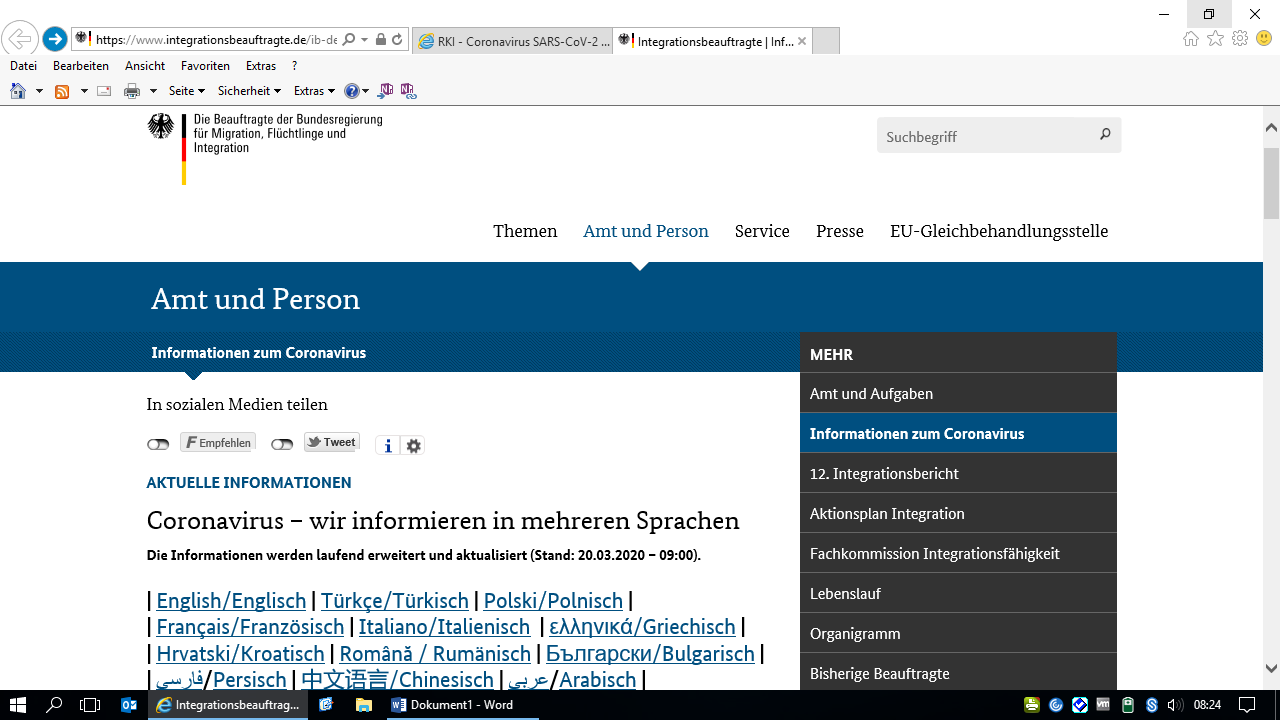 